Уважаемые родители!Приглашаем Вас посетить мероприятия дополнительного образования Мы будем рады видеть Вас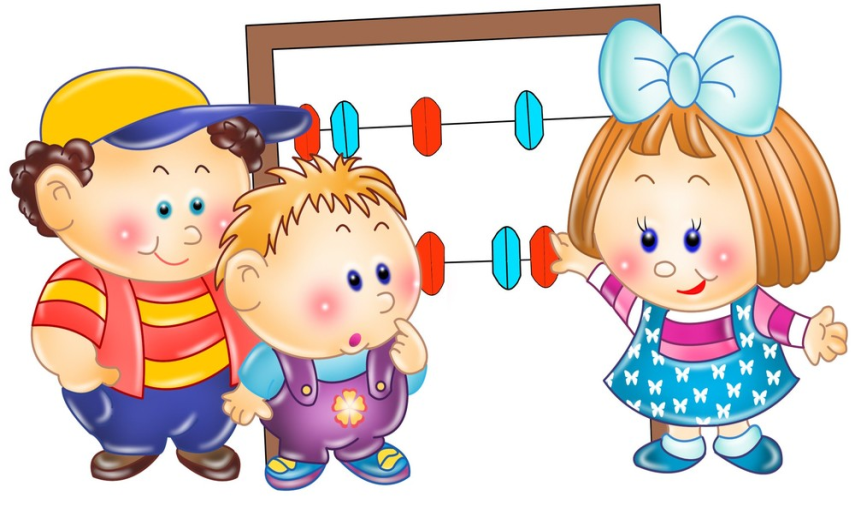 Студия Конфетти»05 июняМладшие группы06 июняСредние группы07 июняСтарший возрастСтудия «Веселые бусинки»06июняГруппы: Кувшинка, Василек, Клевер – 17.0008 июняГруппы: Колокольчик17.0013июняГруппы: Незабудка, Мак17.0015 июняГруппа Подснежник17.00